TRUNG TÂM CHẤT LƯỢNG NÔNG LÂM THỦY SẢN VÙNG 4National Agro-Forestry-Fisheries Quality Assurance Department Branch 4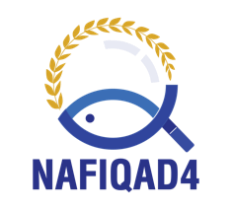 PHIẾU ĐĂNG KÝ TẬP HUẤNTên đơn vị/ cá nhân:...................................................................................................................Địa chỉ:........................................................................................................... ..... ………………Mã số thuế              :............................................................................................................. ..... .Điện thoại/Fax       :...............................................................Email..............................................Người liên hệ         :.....................................................ĐTDĐ............................................ .........Hình thức tập huấn: (xin vui lòng đánh dấu lựa chọn (X) vào ô dưới đây).   □ Tập trung do Trung tâm tổ chức   □ Tại đơn vị đăng kýNội dung tập huấn: (xin vui lòng đánh dấu lựa chọn (X) vào ô dưới đây).   □ HACCP cơ bản trong chế biến thủy sản		   □ …….   □ Kiến thức ATTP trong chế biến thực phẩm    □ Khác (ghi rõ):	......................................................................................................Hình thức thanh toán: (xin vui lòng đánh dấu  (X) vào ô dưới đây)  □ Thanh toán bằng tiền mặt tại lớp học   □  Chuyển khoản vào TK của Trung tâm Chất lượng nông lâm thủy sản vùng 4	  Số tài khoản   : 117000004257	 Tại ngân hàng : Ngân hàng TMCP Công thương Việt Nam, chi nhánh 5.Danh sách học viên:Các yêu cầu khác của Tổ chức / Doanh nghiệp (nếu có):…………………………………………………………………………………………………………………………………………………………………………………………………………………………………… ĐẠI DIỆN ĐƠN VỊ/CÁ NHÂNSTTTên học viênChức vụ công tácĐiện thoại liên lạcThời gian tập huấnGhi chú